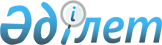 Об утверждении Правил проведения конкурса на замещение вакантной должности частного судебного исполнителя
					
			Утративший силу
			
			
		
					Приказ Председателя Комитета по судебному администрированию при Верховном суде Републики Казахстан от 26 апреля 2010 года № 01-01-31/141. Зарегистрирован в Министерстве юстиции Республики Казахстан 25 мая 2010 года № 6260. Утратил силу приказом и.о. Министра юстиции Республики Казахстан от 3 ноября 2010 года № 305      Сноска. Утратил силу приказом и.о. Министра юстиции РК от 03.11.2010 № 305 (вводится в действие по истечении десяти календарных дней после дня его первого официального опубликования).      Примечание РЦПИ!

      Порядок введения в действие приказа см. п. 4.

      В соответствии с подпунктом 3) пункта 2 статьи 167, статьей 174 Закона Республики Казахстан от 2 апреля 2010 года "Об исполнительном производстве и статусе судебных исполнителей" и подпунктом 7) пункта 17 Положения о Комитете по судебному администрированию при Верховном Суде Республики Казахстан, утвержденного Указом Президента Республики Казахстан от 12 октября 2000 года № 471, ПРИКАЗЫВАЮ: см.U101039



      1. Утвердить прилагаемые Правила проведения конкурса на замещение вакантной должности частного судебного исполнителя.



      2. Департаменту по организации исполнительного производства и Управлению правового обеспечения и международно-правовых связей обеспечить в установленном порядке регистрацию настоящего приказа в Министерстве юстиции Республики Казахстан.



      3. Контроль за исполнением настоящего приказа возложить на заместителя Председателя курирующего вопросы исполнения судебных актов.



      4. Настоящий приказ вводится в действие с 25 октября 2010 года и подлежит официальному опубликованию.                                                 Г. Ким

Утверждены             

приказом Председателя        

Комитета по судебному        

администрированию          

при Верховном Суде         

Республики Казахстан        

от 26 апреля 2010 года № 01-01-31/141 

Правила

проведения конкурса на замещение

вакантной должности частного судебного исполнителя 

1. Общие положения 

      1. Настоящие Правила проведения конкурса на замещение вакантной должности частного судебного исполнителя (далее - Правила) разработаны в соответствии с подпунктом 3) пункта 2 статьи 167 Закона Республики Казахстан от 2 апреля 2010 года "Об исполнительном производстве и статусе судебных исполнителей" (далее - Закон).



      2. Конкурсный отбор на замещение вакантных должностей частных судебных исполнителей (далее - конкурс) осуществляется из числа лиц, имеющих лицензию на занятие деятельностью по исполнению исполнительных документов.



      3. Конкурс проводится квалификационной комиссией (далее - комиссия), образуемой при уполномоченном органе.



      4. Вакантной должностью частного судебного исполнителя признается:



      1) единица частного судебного исполнителя, имеющаяся в исполнительном округе в связи с утверждением уполномоченным органом, в соответствии с подпунктом 4) пункта 3 статьи 167 Закона общего численного состава частных судебных исполнителей по республике и по каждому региону;



      2) единица частного судебного исполнителя, образовавшаяся в связи с исключением частного судебного из членов коллегии и снятия его с учетной регистрации.



      5. Конкурс по вакансиям, указанным в подпункте 1) пункта 4 настоящих Правил, комиссией проводится по мере необходимости, до заполнения вакансий всех утвержденных уполномоченным органом частных судебных исполнителей в исполнительном округе.



      6. В конкурсе не могут участвовать лица:



      1) признанные в установленном законодательством порядке недееспособными или ограниченно дееспособными;



      2) лишенные лицензии на право занятия деятельностью частного судебного исполнителя;



      3) имеющие непогашенную или неснятую судимость;



      4) являющиеся должником по судебному акту;



      5) в отношении которых прекращено уголовное дело по не реабилитирующим основаниям.



      7. Объявление о проведении конкурса публикуется в республиканских средствах массовой информации на казахском и русском языках.



      В объявлении указываются следующие сведения:



      местонахождение, почтовый адрес и номера контактных телефонов уполномоченного органа;



      наименование исполнительного округа и указание города, района, в которых образовалась вакансия частного судебного исполнителя;



      основные требования к кандидату, определяемые в соответствии с квалификационными требованиями, предъявляемыми к частному судебному исполнителю;



      порядок и сроки приема документов;



      место проведения конкурса;



      перечень документов, представляемых на рассмотрение комиссии.



      8. Уполномоченный орган в течение тридцати календарных дней со дня опубликования объявления принимает заявления кандидатов, в том числе и материалы резервистов, представляемые территориальными органами, в комиссию по форме, согласно приложению 1 к настоящим Правилам, а также следующие документы:



      1) личный листок по учету кадров с фотографией кандидата (с указанием его адреса места жительства и номера контактного телефона);



      2) копия удостоверения личности;



      3) копия государственной лицензии на право занятия деятельностью по исполнению исполнительных документов;



      4) документы, подтверждающие трудовую деятельность кандидата, предусмотренные статьей 34 Трудового кодекса Республики Казахстан;



      5) справка об отсутствии судимости, выданная по месту жительства кандидата не ранее чем за два месяца до ее представления в комиссию, с указанием сведений по всей республике;



      6) медицинские справки с наркологического и психиатрического диспансеров, выданные по месту жительства кандидата не ранее чем за два месяца до их представления в комиссию.



      Возможно представление кандидатом дополнительной информации, касающейся образования, опыта работы, профессионального уровня и репутации кандидата (копии документов о повышении квалификации, присвоении ученых степеней и званий, характеристики, рекомендации, научные публикации и тому подобное).



      9. Поступившие в комиссию документы регистрируются в отдельном специальном журнале уполномоченного органа.



      10. Прием документов заканчивается в день окончания срока, установленного в объявлении о конкурсе.



      11. Кандидаты, допущенные к участию в конкурсе, не позднее, чем за десять календарных дней до проведения конкурса, письменно извещаются уполномоченным органом о допуске к конкурсу, а также о месте, дате и времени проведения собеседования.



      12. Кандидаты, не допущенные к участию в конкурсе, по основаниям, предусмотренным пунктом 6 настоящих Правил, уведомляются уполномоченным органом после принятия соответствующего решения.



      При этом комиссия представляет кандидату мотивированное решение со ссылкой на нормы законодательства, послужившие основанием для принятия решения о его не допуске к участию в конкурсе, не позднее пяти рабочих дней со дня его вынесения.



      13. Конкурс проводится в форме собеседования, в ходе которого оцениваются профессиональные качества конкурсанта на предмет их соответствия квалификационным требованиям, а также его личностные качества, уровень правовой культуры, опыт работы в сфере юриспруденции. Результаты собеседования с каждым кандидатом оформляются протоколом.



      14. Документы лиц, не прошедших конкурсный отбор, возвращаются лицам, их представившим.



      15. Решение комиссии о прохождении кандидатом конкурса является основанием для принятия его в члены региональной коллегии соответствующего исполнительного округа на вакантную должность частного судебного исполнителя и его учетной регистрации в территориальном органе уполномоченного органа.



      16. Если в результате конкурса комиссией не были отобраны кандидаты на представленные вакантные должности, уполномоченным органом в течение месяца объявляется повторный конкурс.



      17. Кандидату, не прошедшему конкурс не имеется препятствий к повторному участию в последующих конкурсах.



      18. Назначенные на должность частного судебного исполнителя лица могут участвовать в конкурсе на замещение вакантной должности частного судебного исполнителя в другом исполнительном округе на общих основаниях.



      19. Резерв лиц получивших лицензию частного судебного исполнителя (далее - резерв), в соответствии с подпунктом 2) пункта 3 статьи 168 Закона, формируется территориальным органом по контролю за деятельностью частных судебных исполнителей совместно с региональной коллегией частных судебных исполнителей.



      20. В резерв включаются лица, получившие лицензию на право занятия деятельностью по исполнению исполнительных документов, данные о которых включаются в систематизированный список - книгу резерва, формируемую по форме, согласно приложению 2 к настоящим Правилам, с присвоением порядкового номера в соответствии с очередностью подачи заявления.



      Книга резерва пронумеровывается, прошнуровывается, скрепляется подписью руководителя и печатью территориального органа.



      21. Включение в резерв лиц, указанных в пункте 20 настоящих Правил, осуществляется на основании заявлений, поданных ими в произвольной форме в соответствующий территориальный орган.



      К заявлению прилагаются:



      1) копия удостоверения личности;



      2) нотариально засвидетельствованная копия государственной лицензии на право занятия деятельностью по исполнению исполнительных документов;



      3) личный листок по учету кадров с фотографией заявителя (с указанием его адреса места жительства и номера контактного телефона).



      Заявление о включении в резерв является основанием для участия в конкурсе при условии представления в уполномоченный орган документов, указанных в подпунктах 4)-6) пункта 8 настоящих Правил, после объявления конкурса.



      22. Исключение резервиста из резерва осуществляется в случаях:



      1) занятия им вакантной должности частного судебного исполнителя;



      2) подачи заявления об исключении из резерва по собственному желанию;



      3) прекращения действия лицензии по основаниям, предусмотренным статьей 144 Закона.

Приложение 1        

к Правилам проведения конкурса

на замещение вакантной    

должности частного судебного 

исполнителя         ФормаПредседателю квалификационной комиссии

______________________________________

от ___________________________________

прож. ________________________________ 

Заявление

      Прошу допустить меня к участию в конкурсе на занятие вакантной должности частного судебного исполнителя в __________________________ (указывается административно-территориальная единица исполнительного округа, в которой имеется вакансия)

      С основными требованиями Правил о порядке проведения конкурса на замещение вакантной должности частного судебного исполнителя ознакомлен (-а), согласен (-а) и обязуюсь их выполнять. Настоящим подтверждаю свою полную ответственность за подлинность представленных мною сведений.      _____________    ____________

        (Подпись)        (Ф.И.О.)"____"____________ 20__ г.

Приложение 2         

к Правилам проведения конкурса

на замещение вакантной    

должности частного судебного 

исполнителя          Форма                             

 Книга резерва
					© 2012. РГП на ПХВ «Институт законодательства и правовой информации Республики Казахстан» Министерства юстиции Республики Казахстан
				№Дата подачи

заявленияФ.И.О. лица,

подавшего заявлениеНомер и дата

выдачи лицензииПримечание12345